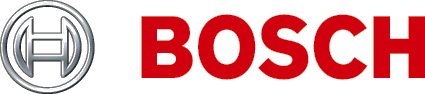 About this DocumentPurposeWhen preparing a specification, tender or quotation for a Bosch Loudspeakers Line Isolator System, it may be necessary to supply a detailed functional description of all equipment supplied. The Architect’s and Engineer’s Specifications presented in this publication are intended to be used for these purposes, and may be copied and/or reproduced as required.ScopeThe Bosch Loudspeakers Line Isolator System should be used in combination with the Praesideo Emergency Sound System or the Plena Voice Alarm System. This Architect’s and Engineer’s Specifications only contains the functional description specific for the Bosch Loudspeakers Line Isolator System.AudienceThese Architect’s and Engineer’s Specifications meet the needs of contractors, consultants and other professionals involved in project management, or in designing, specifying and procuring public address/ voice alarm systems.CopyrightBosch Security Systems BV, Eindhoven, owns the copyright of these specifications but authorized professional persons and organizations for the purpose of compiling tenders, specification proposals and related documentation in support of their sales and project management activities may reproduce them in whole or in part.Document FormatThe Architect’s and Engineer’s Specifications are available as a digital document in the Word format (.doc). All references to pages, figures, tables, etc. in this digital document contain hyperlinks to the referenced location. Table of contents1	Introduction	42	Scope of Specification	43	System summary	43.1	System overview	43.2	System functions	43.3	Approvals and compliance	43.4	System compatibility	53.5	System configuration	53.6	System installation and interconnection	63.7	System operation	63.8	First-line system maintenance	64	Technical Specifications	74.1	Master Unit	74.2	Isolator Board	84.3	End-of-line resistor	84.4	DC Blocking Board	8IntroductionThe Loudspeakers Line Isolator System shall be a lower cost alternative for ensuring functionality in public address and voice alarm systems in case of fire or other calamities. The main purpose of the system shall be to prevent loss of audio function as a result of loudspeaker line faults.It shall largely eliminate the need for expensive E30 cabling by making use of the loop-wiring method. The system shall be fully supervised and shall be configurable to suit the public address/voice alarm installation.The applications shall include:Public address systems that cover large zones. i.e. more than 25 loudspeakers per zone.Voice alarm: Locations that have several rooms in the same fire zone.Scope of SpecificationThis specification shall cover the provision, installation and maintenance of the Loudspeakers Line Isolator System.System summarySystem overviewThe Loudspeakers Line Isolator System shall comprise of a Master Unit, Isolator Boards, and DC Blocking Boards.The zone outputs of the public address/voice alarm system shall be connected to the Master Unit, which shall manage a total of six 500-watt loudspeaker loops. The Isolator Boards shall be daisy-chained in the loudspeaker loop and shall distribute audio from the public address/voice alarm system to the loudspeakers.The status of each loop shall be indicated by LEDs on the front panel of the Master Unit. The front panel shall also have LEDs to indicate the status of the mains supply and back-up battery power supply. All fault indicators on the front panel shall be linked to fault relays on the rear panel of the Master Unit.The rear panel shall contain the interconnections, voltage selector, mains power switch, and DIP switches for setup and test purposes.The Isolator Boards shall have two 100 volt audio connectors for connecting to both sides of the loudspeaker loop and a third 100 volt audio connector for creating a tap-off for one or more loudspeakers. Jumper settings shall be provided to set the permissible loudspeaker power level (10, 36, 100 watt or 10 watt with 20 kHz pilot tone filter), and other supervision settings.The Isolator Board shall have a Test/fault LED. The Isolator Board shall be mounted in a red IP30-rated housing. The LED shall be visible when the board is mounted in the housing, allowing for easy fault-finding in the system.The DC Blocking Board shall block DC and provide overload protection by means of current limiting. It shall have the same connections as the Isolator Board, which shall allow for quick and convenient connection of the loudspeaker loop and tap-off connections (10 watt loudspeaker load).System functionsThe Master Unit shall monitor the loudspeaker loop for loop faults and shall display this on the front panel.The main function of the Isolator Boards shall be to:detect and isolate short circuits in the adjacent section.detect and isolate open circuits, short circuits, and overloads on a tap-off.Approvals and complianceThe Loudspeakers Line Isolator System shall comply with all applicable regulations and standards for this type of equipment, and shall especially have the following approvals and compliance:ApprovalsComplianceIn addition, the system shall comply with all applicable international, national and local regulations for the design, construction and installation of electrical equipment.System compatibilityThe Loudspeakers Line Isolator System shall be tested with the following products and product lines:Product lines:Praesideo Emergency Sound SystemPlena (VAS) Voice Alarm SystemPraesideo Amplifiers:Power Amplifiers: PRS-1P500, PRS-2P250 and PRS-4P125Basic Amplifiers: PRS-1B500, PRS-2B250 and PRS-4B125Plena Voice Alarm System units:Plena Voice Alarm Controller: LBB1990/00Plena Voice Alarm Router: LBB1992/00Plena Power Amplifiers: LBB1930/20, LBB1935/20, and LBB1938/20The Loudspeakers Line Isolator System shall be compatible for use with the Praesideo familyloudspeaker supervision products (LBB4440/00, LBB4441/00, LBB4442/00, and LBB4443/00).System configurationIt shall be possible to use the following installation options:Installation option 1: One Isolator Board for each loudspeaker:A maximum of 50 Isolator Boards shall be installed in each loudspeaker loop for this option.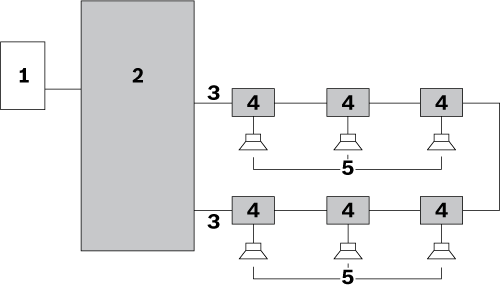 Installation option 2: Branch of loudspeakers connected to an Isolator Board: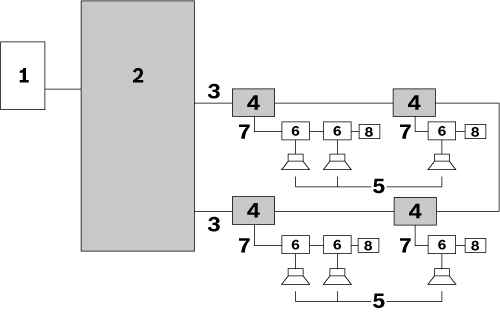 Installation option 3: Loudspeakers connected between Isolator Boards: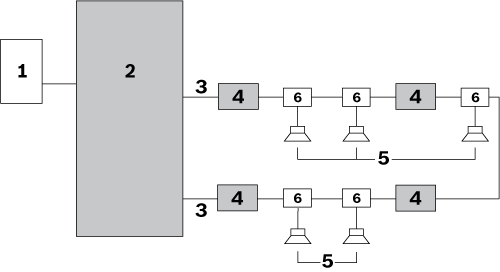 Combined installation options:It shall be possible to combine installation options: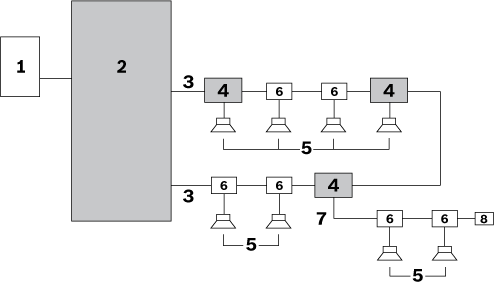 System installation and interconnectionThe Master Unit(s) shall be built into 19” rack(s).Installation of the system shall be based on the loop wiring method. All loudspeakers shall be connected to the system by using an Isolator Board, a DC Blocking Board, or a DC blocking capacitor.The maximum wiring gauge of cables used for the loudspeaker loop shall be 2.5 mm2. The maximum cable length of each loudspeaker loop shall be 1000 m (3281 ft).The total maximum cable capacitance of each loop shall be 600 nF, including the tap-off cable capacitance.The total maximum cable impedance in each loop shall be 24 ohms.The maximum cable length from a tap-off to a loudspeaker shall be 50 m (164 ft), independent of theloop length. The maximum permissible load on a DC Blocking Board shall be 20 watts.System operationThe Loudspeakers Line Isolator System shall be fully supervised. There shall be no operator controls on the front or rear panels of the Master Unit. The user interface on the front panel of the Master Unit shall consist of LEDs that indicate the following conditions:Walk Test modeFaultLoop initializationLoop OKThe status of the mains supply and back‑up battery power supply shall be also indicated on the Master Unit. The Master Unit, Isolator Boards, and DC Blocking Boards shall be able to operate at a maximum operating temperature of 55 °C.The system shall check for fault conditions in the main loudspeaker loop.First-line system maintenanceThe system design shall permit fast and effective fault location and correction by local personnel. This shall be supported by a built-in Walk Test mode. Spare parts and instructions shall be provided.Technical SpecificationsThe device shall have the following Technical Specifications:Master UnitElectricalBattery power consumption 24 V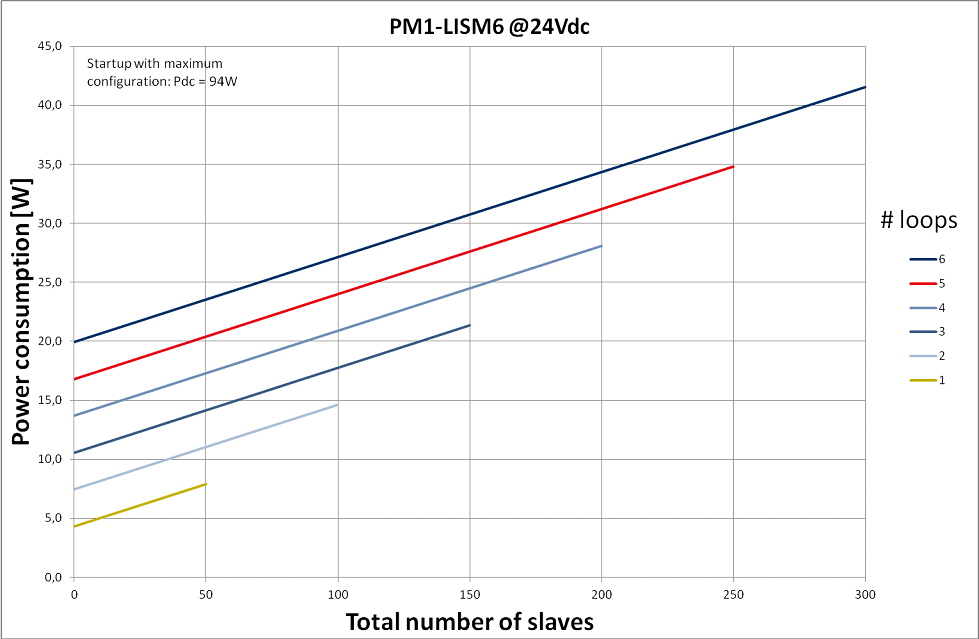 Battery power consumption 48 V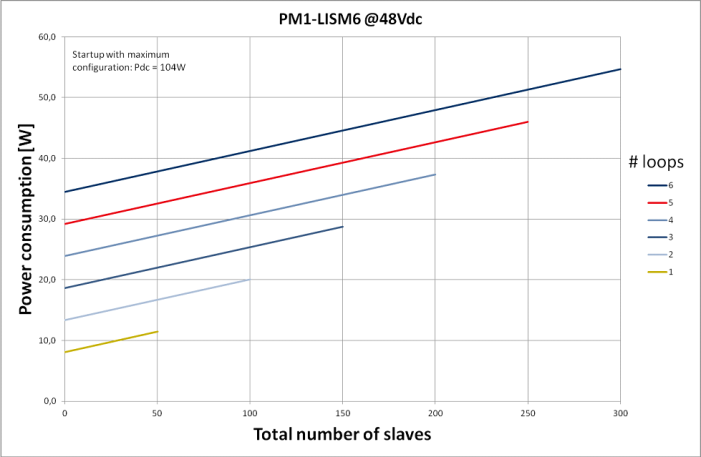 MechanicalEnvironmentalIsolator BoardElectricalMechanicalEnvironmentalEnd-of-line resistorElectricalDC Blocking BoardElectricalMechanicalEnvironmentalLoudspeakers Line Isolator System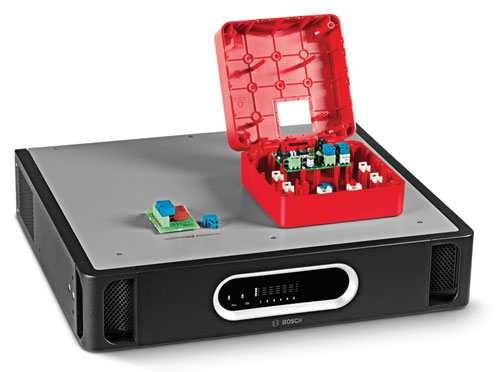 en	Architect’s &
Engineer’s
SpecificationsSafetyacc. to EN 60065Emission acc. to EN 55103-1Immunityacc. to EN 55103-2, and EN 50130-4Maritimeacc. to EN 60945Evacuationacc. to EN 54-16Compliant for use as described inNEN2575, VDE0833, and BS5839Evacuationacc. to EN 60849No.Item1Zone output of public address/voice alarm system2Master Unit3Loudspeaker loop (one loop shown)4Isolator Board5Loudspeaker6DC Blocking BoardMains power supplyVoltage115 / 230 VAC, ±10%, 50/60 HzFuse ratingT6.3 A, 250 VInrush currentTime: < 10 ms; ≤ 30 AMax power consumption150 WBattery power supplyVoltage18 – 56 VDC nominal 24 or 48 VDCBackup fault detection level21 ± 1 VDCMax backup power current4.5 AHardware Interfaces100 V audio I/O 
(loop 1-6)Pluggable screw connectorFault output (loop 1-6)Floating contacts 24 V, 1 AFault relays except general fault relayOK state is normally de-energizedNO is openGeneral fault relayOK state is Failsafe, normally energizedNC is open (failsafe)PerformanceMax. number of Isolator Boards in loop50Power handling capacity per loop500 WFrequency range50 Hz – 20 kHzDimensions (H x W x D)For 19” rack use, with brackets88 x 483 x 400 mm
(3.5 x 19 x 15.7 in)   in front of brackets40 mm (1.6 in)   behind brackets360 mm (14.2 in)Weight15.9 kg (35.05 lb)Mounting19” rackColorCharcoal with silverOperating temperature-5 ºC to +55 ºC
(+23 ºF to +131 ºF)Storage temperature-20 ºC to +70 ºC
(-4 ºF to +158 ºF)Relative humidity15% to 90%Air pressure600 to 1100 hPaLoudspeaker loop connection120 VAC audio, max 5 AMaximum loop though loudspeaker load500 WMaximum tap-off load100 WTest fault indicating LEDYellowTest buttonMomentaryDimensions (H x W x D)78 x 60 x 32 mm(3.0 x 2.3 x 0.6 in)Housing150 x 150 x 75 mm(5.9 x 5.9 x 2.9 in)Mounting optionsReady mounted in the supplied housingMounted inside the loudspeakerMounted in an IP-65 housing (an optional mounting bracket LBB 4446/00 is required)WeightApprox. 180 g (6.3 ounces)ColorRedFire-resistant propertiesUL60065Ingres protectionIP30Punch out holes for cables3 holes for 6 mm wires3 holes for 9 mm wiresOperating temperature-5 ºC to +55 ºC
(+23 ºF to +131 ºF)Storage temperature-20 ºC to +70 ºC 
(-4 ºF to +158 ºF)Relative humidity15% to 90%Air pressure600 to 1100 hPaEnd of line resistor47 kohm, > 0.5 W resistorLoudspeaker loop connection X1, X2120 VAC audio, max 5 AMaximum loop though loudspeaker load500 WTap-off X320 W on tap-offHigh pass filter67 Hz at 20 W load34 Hz at 10 W loadDimensions (H x W x D)60 x 45 x 30 mm(2.7 x 1.8 x 0.6 in)MountingInternally mounted in the loudspeaker (an optional mounting bracket LBB 4446/00 is required)WeightApprox. 16 g (0.6 ounces)Operating temperature-5 ºC to +55 ºC 
(+23 ºF to +131 ºF)Storage temperature-20 ºC to +70 ºC 
(-4 ºF to +158 ºF)Relative humidity15% to 90%Air pressure600 to 1100 hPaFor more information please visit  www.boschsecurity.com© 2014 Bosch Security System BVData subject to change without notice03-2014  V1.1